ПОЛОЖЕНИЕОБ ОТКРЫТЫХ КЛУБНЫХ СОРЕВНОВАНИЙ ПО КОННОМУ СПОРТУ «КУБОК КСК «ГЕРМЕС» ПО КОНКУРУ»14-16 апреля 2023 годаI. ОБЩАЯ ИНФОРМАЦИЯII. ОБЩИЕ УСЛОВИЯОткрытая тренировка проводится в соответствии с:Правилами вида «Конный спорт» утв. приказом от Минспорттуризма России от 27.07.2011 г. № 818 в редакции приказа Минспорта России от 08.06.2017 г. № 500, от 04.02.2019 г. № 71, от 07.10.2019 г. №807, от 12.10.2020 г. № 760.Ветеринарным Регламентом ФКСР, утв. 14.12.2011 г., действ. с 01.01.2012 г.Регламентом ФКСР в действующей редакции;Всеми действующими поправками к указанным выше документам, принятыми в     установленном порядке и опубликованными ФКСР.Настоящим Положением о соревнованиях.  Факт участия в соревнованиях подразумевает, что Участники выражают свое безусловное согласие с тем, что их инициалы (имена, отчества, фамилии), дата рождения, изображения, фото- и видеоматериалы, а также интервью и иные материалы о них могут быть использованы в рекламных и иных коммерческих целях, направленных на продвижение спортивных мероприятий, в какой бы то ни было форме, как на территории Российской Федерации, так и за рубежом в течение неограниченного срока и без выплаты каких-либо вознаграждений.III. ОРГАНИЗАТОРЫООО «Конноспортивный клуб «Гермес» Адрес: Саратовская область, Саратовский район, с. Долгий Буерак, улица Мира 33Тел. +7 (8452) 57-19-19 е-mail: reception@hermes-club.ruсайт: www.hermes-club.ruОтветственность за организацию соревнований несет Оргкомитет, ответственность за проведение соревнований несет Главная судейская коллегия. Оргкомитет и Главная судейская коллегия оставляют за собой право вносить изменения в программу соревнований в случае непредвиденных обстоятельств. Оргкомитет:IV. ДОПОЛНИТЕЛЬНЫЕ УСЛОВИЯ С ЦЕЛЬЮ ПРЕДУПРЕЖДЕНИЯ РАСПРОСТРАНЕНИЯ КОРОНАВИРУСНОЙ ИНФЕКЦИИДля всех участников, представителей команд, судей, обязательно исполнение «Рекомендаций по организации работы спортивных объектов в условиях сохранения рисков распространения COVID-19 (МР 3.1/2.1.0184-20)» - на всей территории турнира обязательно ношение защитных перчаток и медицинской маски (кроме периода нахождения верхом на лошади и участия в соревновании) - представители команд обязуются проводить ежедневный «входной фильтр» членов команды перед началом соревнований с проведением термометрии и обязательным отстранением от нахождения на территории проведения соревнований лиц с повышенной температурой тела и/или признаками респираторных заболеваний (кашель, насморк). Занесение результатов «входного фильтра» и ежедневных осмотров вносится в «Журнал здоровья». - обязательным является соблюдение социальной дистанции 1,5 м для всех участников соревнований, судейской коллегииV. ГЛАВНАЯ СУДЕЙСКАЯ КОЛЛЕГИЯ И ОФИЦИАЛЬНЫЕ ЛИЦАVI. ТЕХНИЧЕСКИЕ УСЛОВИЯVI. ПРИГЛАШЕНИЯ И ДОПУСК* Спортсмены, не достигшие фактического возраста 16 лет, не могут выступать на лошадях моложе 6 лет.VII. ЗАЯВКИЗаявки подаются до 13 апреля 2023г. по e-mail: zayavka@hermes-club.ru Документы для комиссии по допуску могут быть представлены в электронном виде (отсканированы), а оригиналы документов в день соревнований до начала соревнований секретарю соревнований. В заявке должно быть указанно:- Фамилия, имя всадника, год его рождения, разряд, номер членского билета ФКСР (если есть).- Кличка лошади, год рождения, пол, масть, порода, место рождения, владелец лошади, номер паспорта спортивной лошади ФКСР.- Команда и регион, за который выступает всадник, контактная информация (телефон, е-mail).* При подаче заявок от большого числа участников, Оргкомитет отдаст предпочтение участникам, подавшим заявки первыми.* Организатор оставляет за собой право вносить изменения в соревнования, имеет право отказать в участии в соревнованиях без объяснения причины.VIII. УЧАСТИЕК участию в соревнованиях допускаются всадники, имеющие действующую регистрацию ФКСР. На мандатную комиссию должны быть предоставлены следующие документы:- документ, подтверждающий регистрацию ФКСР на 2022 год;- паспорт(а) спортивной лошади ФКСР;- документ, подтверждающий уровень технической подготовленности спортсмена (зачетная книжка, удостоверение о спортивном разряде/звании);- действующий медицинский допуск спортивного диспансера;- для спортсменов, которым на день проведения соревнования не исполнилось 18 лет, независимо от присутствия родителей, требуется нотариально заверенные:согласие (заявление) тренеру от родителей или законного опекуна на право действовать от их имени и разрешение на участие в соревнованиях по конному спорту; - для детей, а также для юношей, в случае их участия в соревнованиях более старшей возрастной категории – заявление тренера о технической готовности спортсмена и заверенные нотариально или написанные в присутствии Главного судьи/Главного секретаря соревнований заявления от родителей об их согласии;- действующий страховой полис от несчастных случаев.* Всадники, не достигшие фактического возраста 16 лет, не могут принимать участие в соревнованиях на лошадях моложе 6-ти лет.IX. ПРОГРАММА X. ОПРЕДЕЛЕНИЕ ПОБЕДИТЕЛЕЙ И ПРИЗЕРОВПобедители и призеры определяются зачете каждого маршрута, согласно правилам проведения данного маршрута.XI. НАГРАЖДЕНИЕВо всех маршрутах награждается по три призовых места в каждом зачете. Победитель в каждом зачете каждой программы награждается кубком, медалью и памятными призами, призеры награждаются медалями. Церемония награждения проводится по окончании каждого или всех маршрутов программы.Оргкомитет соревнований оставляет за собой право объединять зачеты.XII. РАЗМЕЩЕНИЕУчастники.Размещения участников и сопровождающих лиц осуществляется самостоятельно.Возможно размещение в гостинице «Гермес».Телефон для брони номеров: +7 (8452) 57-19-19. +7937-638-76-35Ответственный за размещение гостей: Цымбал Виктория Павловна +7 965 887-87-18Лошади.Денники предоставляются по заявке.Время и дата заезда всадников, прибытия лошадей должны быть поданы в Оргкомитет заранее. * По вопросам размещения, а также более раннего заезда обращаться – Требунская Инна Ивановна. +7 (903) 328-74-60XIII. ФИНАНСОВЫЕ УСЛОВИЯСтартовые взносы Конкур (все категории участников) 1500 рублей*Стартовые взносы за каждый старт (оплачиваются до начала каждой программы или на мандатной комиссии за все маршруты, в которых планируется участие, иначе всадник не будет допущен к соревнованиям). При отказе спортсмена от прохождения маршрута взнос возврату не подлежит!Размещение лошадейДенник (сутки) без кормов – 2000 рублей**кормление лошадей конюхами КСК не предусмотрено, корма и опилки приобретаются отдельно, в стоимость включены 2 брикета опилок единоразовой засыпкиДенник (сутки) с кормами – 2350 рублей**опилки приобретаются отдельно, в стоимость включены 2 брикета опилок единоразовой засыпкиФормирование призового фонда, приобретение наградной атрибутики (кубки, грамоты, медали), оплату работы судейской коллегии, техническое обслуживание, проведения соревнований, оказание первой медицинской помощи и присутствие ветеринарного врача осуществляется за счет собственных или привлеченных средств ООО «Конноспортивный клуб «Гермес».Расходы по командированию спортсменов, водителей, тренеров, коноводов, представителей спортсменов, доставка лошадей осуществляется за счет командирующих организаций или заинтересованных лиц.ШтрафыПарковка в неустановленном месте – 5000 рублейНеубранные за своей лошадью в конюшне шерсть, навоз, иное – 700 рублейСкрытие от начальника конюшни лошади с вредной привычкой – 5000 рублейКурение в неположенных местах-5000 рублейПорча имущества клуба – 1000-15000 рублей (сумма штрафа определяется Оргкомитетом).XIV. СТРАХОВАНИЕОтветственность Организаторов перед участниками и третьими лицами – в соответствии с Федеральным Законом «О физической культуре и спорте в Российской Федерации» от 23 ноября 2007 года. Настоятельно рекомендуется каждому участнику соревнований и владельцу лошади иметь во время соревнований при себе действующий страховой полис о договоре страхования гражданской ответственности.XV. ОБЕСПЕЧЕНИЕ БЕЗОПАСНОСТИ И МЕДИЦИНСКОГО ОБСЛУЖИВАНИЯБезопасность участников и зрителей соревнований обеспечиваются согласно необходимым требованиям при проведении спортивных мероприятий.Медицинское обеспечение осуществляется в соответствии с приказом Министерства здравоохранения и социального развития Российской Федерации от 09.08.2010 г. № 613н «Об утверждении порядка оказания медицинской помощи при проведении физкультурных и спортивных мероприятий» и включает в себя дежурство бригады скорой помощи и/или квалифицированного медицинского работника.   * Данное Положение является официальным приглашением на соревнования.«УТВЕРЖДАЮ»Генеральный директор ООО «Конноспортивный клуб «Гермес»от «___» _________2023 г. ________________Т.А. ЕфремоваСТАТУС соревнований:КлубныеКАТЕГОРИЯ соревнований:ОткрытыеДАТА ПРОВЕДЕНИЯ:15-16 апреля 2023 г.МЕСТО ПРОВЕДЕНИЯ:Саратовская область, Саратовский район, деревня Долгий Буерак, улица Мира, 33КСК «Гермес»КАТЕГОРИИ УЧАСТНИКОВ:Дети, взрослые.Регистрационные данные в ФГИС "Меркурий":RU 1167303Директор турнираЕфремова Татьяна АлександровнаГенеральный директор ООО «Конноспортивный клуб «Гермес» Тел. +7 (925) 353-38-48Члены Оргкомитета турнираСтепанова Т.М. +7(919) 837-79-20Цымбал В.П. +7(965) 887-87-18 Зобова А.Н. +7(917) 624-88-63ФИОКатегорияРегионГлавный судья Саенко Ж.М.1КСаратовская обл.Главный секретарь      Трубина А.Ю.3КСаратовская обл.Курс-дизайнерДавыдова Е.А.3КСаратовская обл.Соревнования проводятсяНа открытом грунте*Тип грунта:евро грунт Размеры боевого поля:Размеры разминочного поля:60 х 60 м40 х 60 м*в случае резкого ухудшения погодных условий Оркомитет оставляет за собой право перенести соревнования в крытый манеж, размер манежа 30х60 метров, разминка 20х20 метров с дополнительной разминкой на боевом поле. *в случае резкого ухудшения погодных условий Оркомитет оставляет за собой право перенести соревнования в крытый манеж, размер манежа 30х60 метров, разминка 20х20 метров с дополнительной разминкой на боевом поле. Категории приглашенных участников дети 2009 -2011 г.р. рождения на лошадях 7 лет и старше)взрослые 2007 г.р. и старше на лошадях 4 лет и старшеМолодые лошади 2007 г.р. и старше на лошадях 4-6 лет Количество лошадей на одного всадника в одном маршруте Не более 3Количество стартов на одну лошадь Не более 2 раз, при высоте до 100 см по решению ГСК может быть дано разрешение на выступление лошади 3 раза 14 апреля16:00 мандатная комиссия 15 апреля15 апреля09:00Маршрут № 1-60 см. на чистоту и резвость, ст. XI-16, п. 4.2.1, табл. В22 зачёта:- дети (Всадники 2009 -2011 гг. рождения на лошадях 7 лет и старше)-общий зачёт (Всадники 2007 г.р. и старше на лошадях 4 лет и старше)Маршрут № 2 – 80 см.  на чистоту и резвость, ст. XI-16, п. 4.2.1, табл. В23 зачёта:- дети (Всадники 2009 -2011 гг. рождения на лошадях 7 лет и старше)-общий зачёт (Всадники 2007 г.р. и старше на лошадях 4 лет и старше)-молодые лошади 2007 г.р. и старше на лошадях 4-6 летМаршрут № 3 – 90 см.  на чистоту и резвость, ст. XI-16, п. 4.2.1, табл. В22 зачёта:- дети (Всадники 2009 -2011 гг. рождения на лошадях 7 лет и старше)-общий зачёт (Всадники 2007 г.р. и старше на лошадях 4 лет и старше)Маршрут № 4 – 100 см.  на чистоту и резвость, ст. XI-16, п. 4.2.1, табл. В22 зачёта:- дети (Всадники 2009 -2011 гг. рождения на лошадях 7 лет и старше)-общий зачёт (Всадники 2007 г.р. и старше на лошадях 4 лет и старше)Маршрут № 5– 110 см. на чистоту и резвость, ст. XI-16, п. 4.2.1, табл. В12 зачёта:-общий зачёт (Всадники 2007 г.р. и старше на лошадях 4 лет и старше)- дети (Всадники 2009 -2011 гг. рождения на лошадях 7 лет и старше)16 апреля16 апреля09:00Маршрут № 6- 70 см.  C перепрыжкой сразу, ст. XI-16, п. 4.2.2., табл. В22 зачёта:- дети (Всадники 2009 -2011 гг. рождения на лошадях 7 лет и старше)-общий зачёт (Всадники 2007 г.р. и старше на лошадях 4 лет и старше)Маршрут № 7- 90 см. C перепрыжкой сразу, ст. XI-16, п. 4.2.2., табл. В23 зачёта:- дети (Всадники 2009 -2011 гг. рождения на лошадях 7 лет и старше)-общий зачёт (Всадники 2007 г.р. и старше на лошадях 4 лет и старше)-молодые лошади 2007 г.р. и старше на лошадях 4-6 летМаршрут № 8–100смC перепрыжкой сразу, ст. XI-16, п. 4.2.2., табл. В22 зачёта:- дети (Всадники 2009 -2011 гг. рождения на лошадях 7 лет и старше)-общий зачёт (Всадники 2007 г.р. и старше на лошадях 4 лет и старше)Маршрут № 9– 120см C перепрыжкой сразу, ст. XI-19, п. 1.3., табл. В11 зачёт:-общий зачёт (Всадники 2007 г.р. и старше на лошадях 4 лет и старше)Отбивка денника по выезду (оплачивается обязательно) 1 раз по выезду – 500руб.Кормление лошадей конюхами КСК- 350руб/сутки.(корма в стоимость не входят)Сено-450 руб./тюкОпилки - 450 руб./1 брикетОтруби-70 руб./1 кгОвес-50 руб./1 кгАренда шкафчика в раздевалке на время соревнований-1 000 руб./турнир*залог за ключ 500 руб.Аренда лошади на турнир – 2500р /1 старт 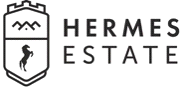 